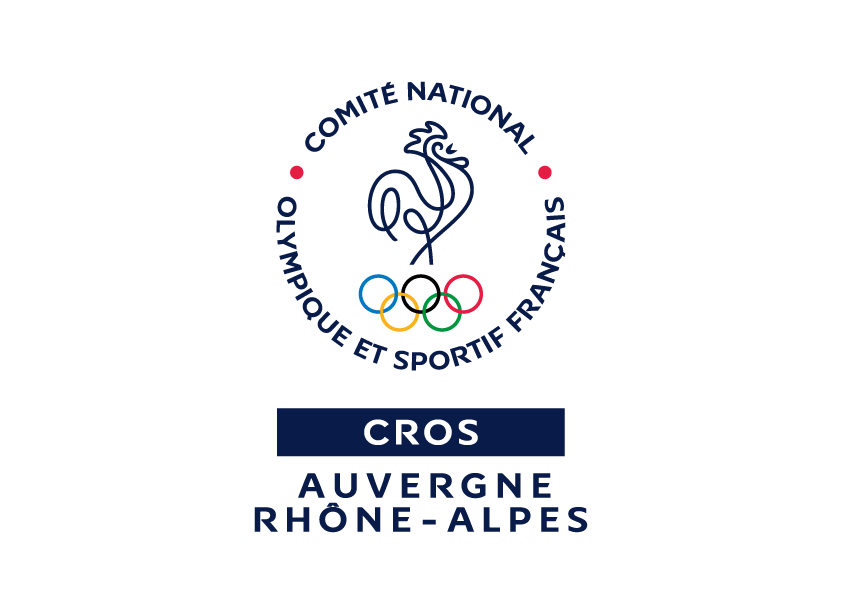 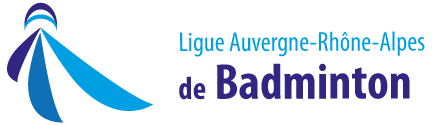 SEMINAIRE DES ENTRAINEURS PROFESSIONNELSDE CLUBS ET COMITES24- 25 AOUT 2021 VOIRON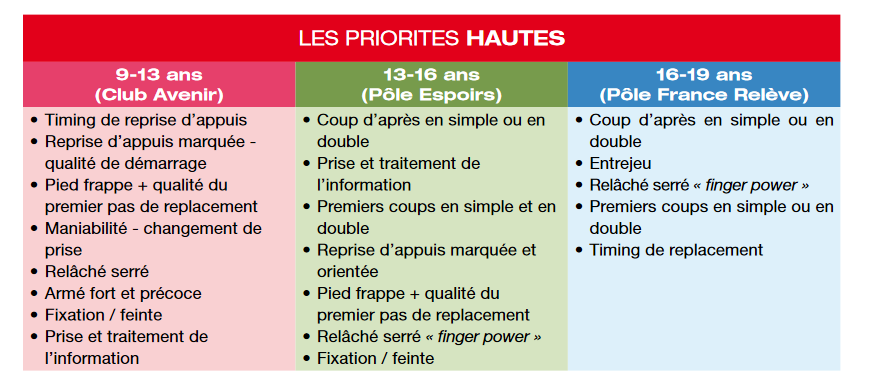 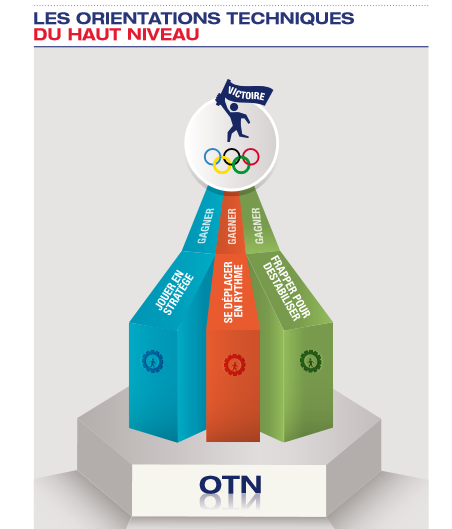 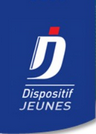 Séminaire ouvert à tous les entraîneurs professionnels de clubs et de comités départementaux de la ligue AURA de badminton THEME : LA FORMATION DU JEUNE JOUEUR A TRAVERS LE DISPOSITIF « PARCOURS CLUB »LIEU : DOMAINE DE LA BRUNERIE – 180 boulevard de Charavines – 38500 VoironDATES ET HORAIRES : MARDI 24 AOUT 9h30 – 18h			MERCREDI 25 AOUT 9h – 16h30HEBERGEMENT : TREMPLIN SPORT FORMATION (sur réservation. Cf fiche inscription)COUT : FRAIS PEDAGOGIQUES – HEBERGEMENT - RESTAURATION – DEPLACEMENTS - ACTIVITES ANNEXES PRIS EN CHARGE PAR LA LIGUECette action est financée par les fonds conventionnels de la branche du sport.		       Fiche d’inscription 	Tous les renseignements ci-dessous nous sont demandés par l’AFDAS dans le cadre de la prise en charge d’une action collective sport.DINER ET HEBERGEMENT du 24 au 25 août 		OUI 			NONRepas du samedi soir uniquement			OUI			NONEnvoyer le document complété par mail à sophie.bluy@badminton-aura.orgEn mettant Thomas CHAMPION en copie : thomas.champion@badminton-aura.org DATE LIMITE D’INSCRIPTION 		15 JUILLET 2021Cette action est financée par les fonds conventionnels de la branche du sport.NOMPRENOMN° de sécurité socialeAdresse postaleMailNationalitéDate de naissanceVille de naissancePays de naissanceNiveau de diplômeRQTH (statut travailleur handicapé)OUI                                       NONPoste occupéCSPType de contratStructure employeurN° SIRETType de contratCSP
 ( reporter seulement le code, par ex. 1)Niveau de diplôme du stagiaire
 ( reporter seulement le code, par ex. 1)CDD1~OUVRIER NON QUALIFIE1~DESS, DOCTORAT, DEA, INGENIEURCDI2~OUVRIER QUALIFIE2~LICENCE, MAITRISEDirigeant Bénévole3~EMPLOYE3~BTS, DUT, DEUGCDU Sport4~TECHNICIEN, AGENT DE MAÎTRISE4~BP, BAC, BT5~INGENIEUR, CADRE5~BEP, CAP, BPA, CFPA 1ER DEGRE10~DIRIGEANT BENEVOLE6~CEP7~DIPLÔME NON EQUIVALENT